ЛИЦА ПРЕДПЕНСИОННОГО ВОЗРАСТА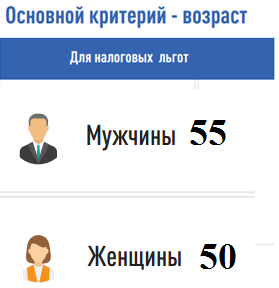 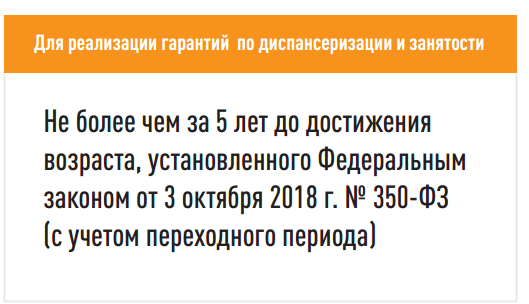 Критерий отнесения граждан, проживающих в северных регионах* и выехавшихиз северных регионов*, к лицам предпенсионного возраста (для реализации гарантий по диспансеризации и занятости)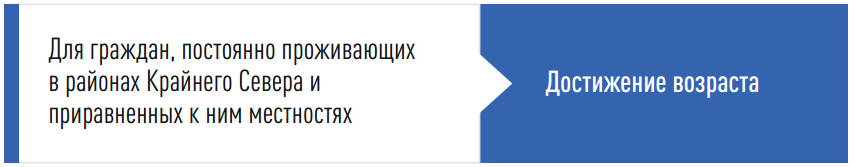 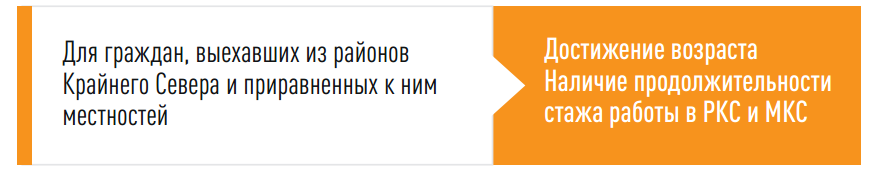 Критерий отнесения матерей, имеющих 2 и более детей, к лицам предпенсионного возраста (для реализации гарантий по диспансеризации и занятости)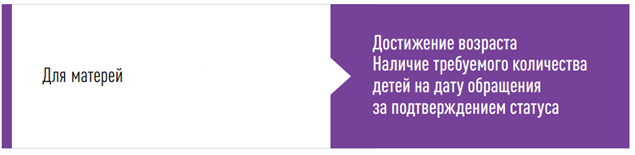 Критерий отнесения граждан, претендующих на досрочное назначение пенсии, связанных с определенной работой, к лицам предпенсионного возраста (для реализации гарантий по диспансеризации и занятости)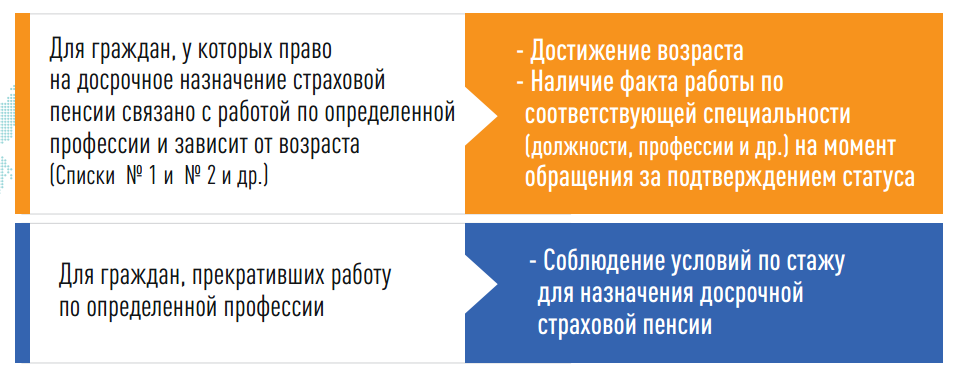 Критерий отнесения граждан, претендующих на досрочное назначение пенсии, назначение которой осуществляется независимо от возраста, к лицам предпенсионного возраста (для реализации гарантий по диспансеризации и занятости)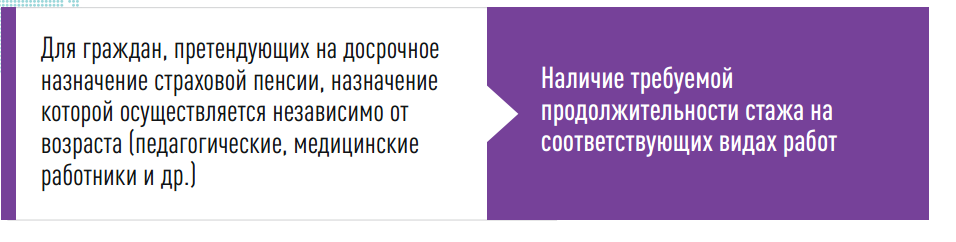 Информирование граждан о праве на приобретенные льготы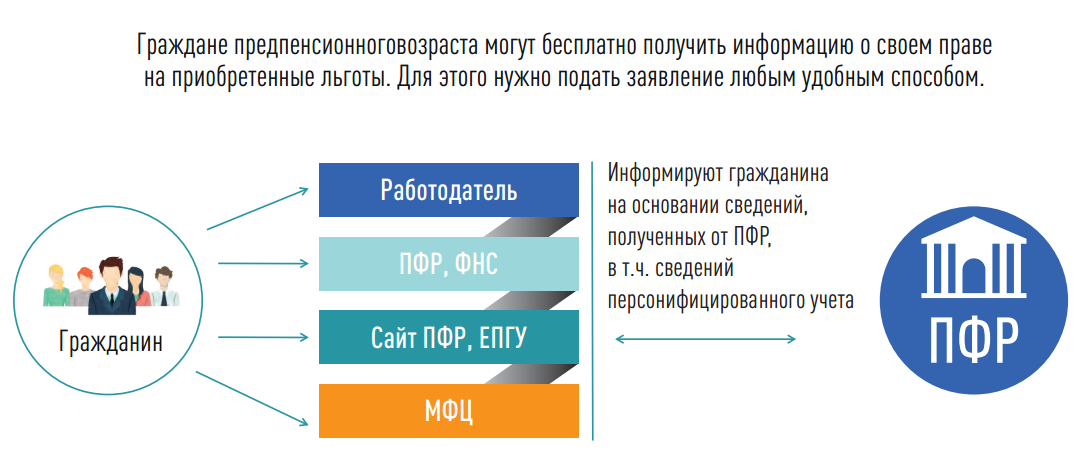 Таблица определения предпенсионного возраста для граждан, которые постоянно проживают в  северных регионах*, а акже для граждан, которые ранее работали в северных регионах, но теперь там не проживают и имеют требуемую продолжительность стажа работы в северных регионахТаблица определения предпенсионного возраста для граждан, которые постоянно проживают в  северных регионах*, а акже для граждан, которые ранее работали в северных регионах, но теперь там не проживают и имеют требуемую продолжительность стажа работы в северных регионахТаблица определения предпенсионного возраста для граждан, которые постоянно проживают в  северных регионах*, а акже для граждан, которые ранее работали в северных регионах, но теперь там не проживают и имеют требуемую продолжительность стажа работы в северных регионахТаблица определения предпенсионного возраста для граждан, которые постоянно проживают в  северных регионах*, а акже для граждан, которые ранее работали в северных регионах, но теперь там не проживают и имеют требуемую продолжительность стажа работы в северных регионахТаблица определения предпенсионного возраста для граждан, которые постоянно проживают в  северных регионах*, а акже для граждан, которые ранее работали в северных регионах, но теперь там не проживают и имеют требуемую продолжительность стажа работы в северных регионахТаблица определения предпенсионного возраста для граждан, которые постоянно проживают в  северных регионах*, а акже для граждан, которые ранее работали в северных регионах, но теперь там не проживают и имеют требуемую продолжительность стажа работы в северных регионахТаблица определения предпенсионного возраста для граждан, которые постоянно проживают в  северных регионах*, а акже для граждан, которые ранее работали в северных регионах, но теперь там не проживают и имеют требуемую продолжительность стажа работы в северных регионахТаблица определения предпенсионного возраста для граждан, которые постоянно проживают в  северных регионах*, а акже для граждан, которые ранее работали в северных регионах, но теперь там не проживают и имеют требуемую продолжительность стажа работы в северных регионахТаблица определения предпенсионного возраста для граждан, которые постоянно проживают в  северных регионах*, а акже для граждан, которые ранее работали в северных регионах, но теперь там не проживают и имеют требуемую продолжительность стажа работы в северных регионахТаблица определения предпенсионного возраста для граждан, которые постоянно проживают в  северных регионах*, а акже для граждан, которые ранее работали в северных регионах, но теперь там не проживают и имеют требуемую продолжительность стажа работы в северных регионахТаблица определения предпенсионного возраста для граждан, которые постоянно проживают в  северных регионах*, а акже для граждан, которые ранее работали в северных регионах, но теперь там не проживают и имеют требуемую продолжительность стажа работы в северных регионахЖЕНЩИНЫ (не имеющие детей и имеющие 1 ребенка)ЖЕНЩИНЫ (не имеющие детей и имеющие 1 ребенка)ЖЕНЩИНЫ (не имеющие детей и имеющие 1 ребенка)ЖЕНЩИНЫ (не имеющие детей и имеющие 1 ребенка)ЖЕНЩИНЫ (не имеющие детей и имеющие 1 ребенка)ЖЕНЩИНЫ (не имеющие детей и имеющие 1 ребенка)ЖЕНЩИНЫ (не имеющие детей и имеющие 1 ребенка)ЖЕНЩИНЫ (не имеющие детей и имеющие 1 ребенка)ЖЕНЩИНЫ (не имеющие детей и имеющие 1 ребенка)ЖЕНЩИНЫ (не имеющие детей и имеющие 1 ребенка)ЖЕНЩИНЫ (не имеющие детей и имеющие 1 ребенка)Год2019202020212022202320242025202620272028"Новый" пенсионный возраст для женщин 51525354555555555555Возраст отнесения женщин  к категории граждан предпенсионного возраста46474849505050505050Год рождения женщин, которые относятся к категории граждан предпенсионного возраста исходя из "нового" пенсионного возраста1969Год рождения женщин, которые относятся к категории граждан предпенсионного возраста исходя из "нового" пенсионного возраста197019701970Год рождения женщин, которые относятся к категории граждан предпенсионного возраста исходя из "нового" пенсионного возраста19711971197119711971Год рождения женщин, которые относятся к категории граждан предпенсионного возраста исходя из "нового" пенсионного возраста1972197219721972197219721972Год рождения женщин, которые относятся к категории граждан предпенсионного возраста исходя из "нового" пенсионного возраста197319731973197319731973197319731973Год рождения женщин, которые относятся к категории граждан предпенсионного возраста исходя из "нового" пенсионного возраста19741974197419741974Год рождения женщин, которые относятся к категории граждан предпенсионного возраста исходя из "нового" пенсионного возраста1975197519751975Год рождения женщин, которые относятся к категории граждан предпенсионного возраста исходя из "нового" пенсионного возраста197619761976Год рождения женщин, которые относятся к категории граждан предпенсионного возраста исходя из "нового" пенсионного возраста19771977Год рождения женщин, которые относятся к категории граждан предпенсионного возраста исходя из "нового" пенсионного возраста1978МУЖЧИНЫМУЖЧИНЫМУЖЧИНЫМУЖЧИНЫМУЖЧИНЫМУЖЧИНЫМУЖЧИНЫМУЖЧИНЫМУЖЧИНЫМУЖЧИНЫМУЖЧИНЫГод2019202020212022202320242025202620272028"Новый" пенсионный возраст для мужчин 56575859606060606060Возраст отнесения к категории граждан предпенсионного возраста51525354555555555555Год рождения мужчин, которые относятся к категории граждан предпенсионного возраста исходя из "нового" пенсионного возраста1964Год рождения мужчин, которые относятся к категории граждан предпенсионного возраста исходя из "нового" пенсионного возраста196519651965Год рождения мужчин, которые относятся к категории граждан предпенсионного возраста исходя из "нового" пенсионного возраста19661966196619661966Год рождения мужчин, которые относятся к категории граждан предпенсионного возраста исходя из "нового" пенсионного возраста1967196719671967196719671967Год рождения мужчин, которые относятся к категории граждан предпенсионного возраста исходя из "нового" пенсионного возраста196819681968196819681968196819681968Год рождения мужчин, которые относятся к категории граждан предпенсионного возраста исходя из "нового" пенсионного возраста19691969196919691969Год рождения мужчин, которые относятся к категории граждан предпенсионного возраста исходя из "нового" пенсионного возраста1970197019701970Год рождения мужчин, которые относятся к категории граждан предпенсионного возраста исходя из "нового" пенсионного возраста197119711971Год рождения мужчин, которые относятся к категории граждан предпенсионного возраста исходя из "нового" пенсионного возраста19721972Год рождения мужчин, которые относятся к категории граждан предпенсионного возраста исходя из "нового" пенсионного возраста1973ЖЕНЩИНЫ (имеющие 2 ребенка и более)ЖЕНЩИНЫ (имеющие 2 ребенка и более)ЖЕНЩИНЫ (имеющие 2 ребенка и более)ЖЕНЩИНЫ (имеющие 2 ребенка и более)ЖЕНЩИНЫ (имеющие 2 ребенка и более)ЖЕНЩИНЫ (имеющие 2 ребенка и более)ЖЕНЩИНЫ (имеющие 2 ребенка и более)ЖЕНЩИНЫ (имеющие 2 ребенка и более)ЖЕНЩИНЫ (имеющие 2 ребенка и более)ЖЕНЩИНЫ (имеющие 2 ребенка и более)ЖЕНЩИНЫ (имеющие 2 ребенка и более)Год2019202020212022202320242025202620272028"Новый" пенсионный возраст для женщин 50505050505050505050Возраст отнесения женщин  к категории граждан предпенсионного возраста45454545454545454545Год рождения женщин, которые относятся к категории граждан предпенсионного возраста исходя из "нового" пенсионного возраста1970197119721973197419751976197719781979Год рождения женщин, которые относятся к категории граждан предпенсионного возраста исходя из "нового" пенсионного возраста1971197219731974197519761977197819791980Год рождения женщин, которые относятся к категории граждан предпенсионного возраста исходя из "нового" пенсионного возраста1972197319741975197619771978197919801981Год рождения женщин, которые относятся к категории граждан предпенсионного возраста исходя из "нового" пенсионного возраста1973197419751976197719781979198019811982Год рождения женщин, которые относятся к категории граждан предпенсионного возраста исходя из "нового" пенсионного возраста1974197519761977197819791980198119821983* Районы Крайнего Севера и приравненные к ним местности* Районы Крайнего Севера и приравненные к ним местности* Районы Крайнего Севера и приравненные к ним местности* Районы Крайнего Севера и приравненные к ним местности